		Menu choices subject to deliveries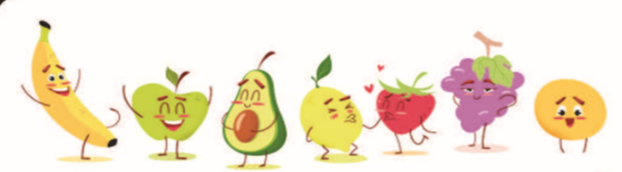 Fresh Fish May Contain BonesMondayTuesdayWednesdayThursday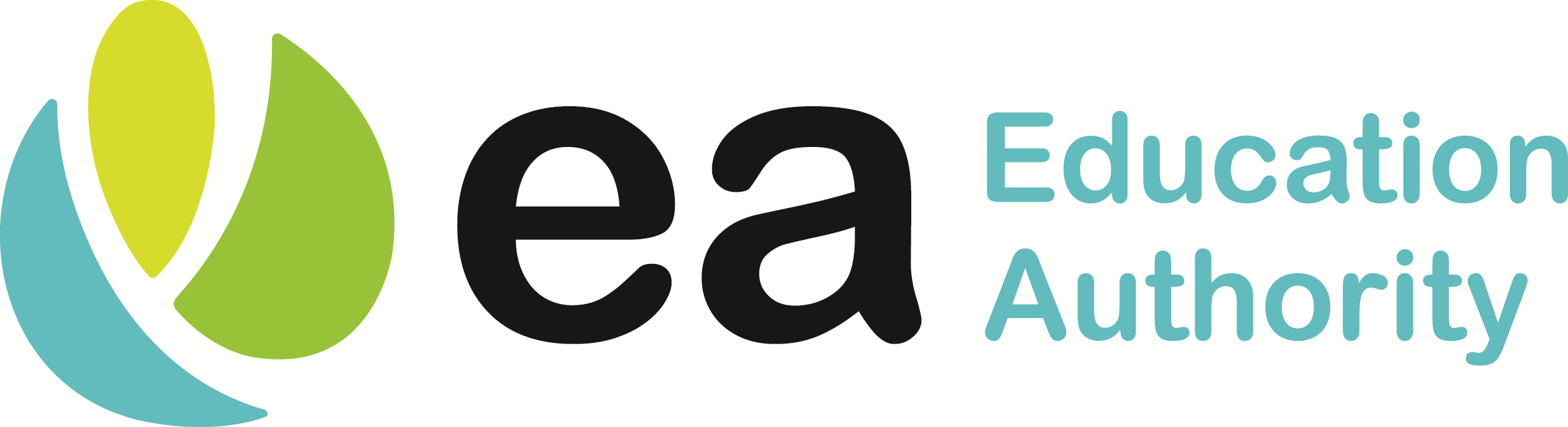 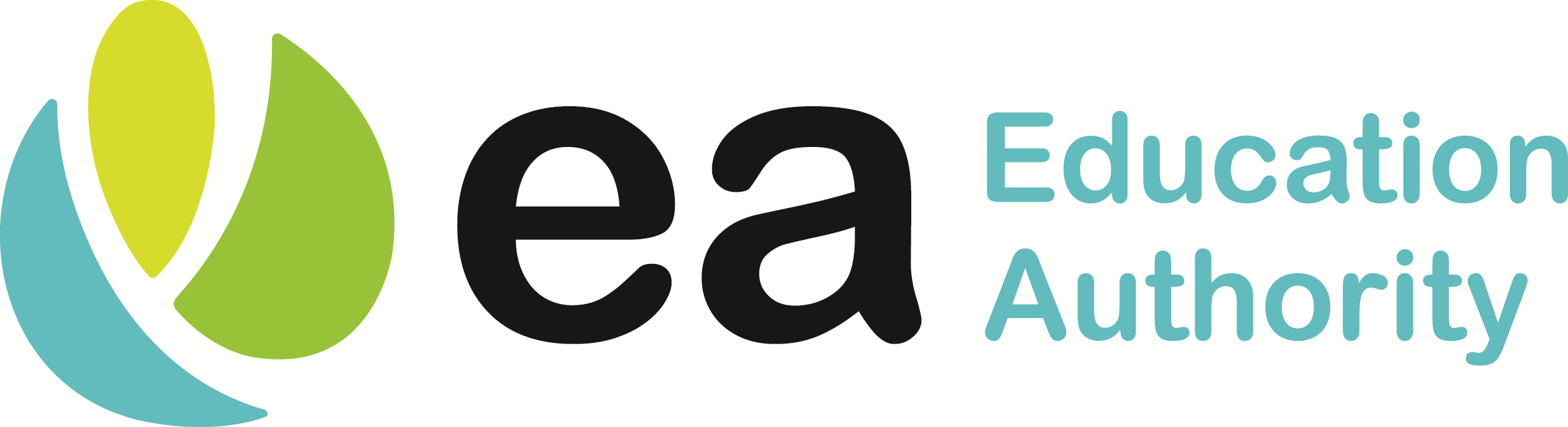 FridayWEEK 125/423/520/6Breast of Chicken Curry & Rice, Naan Bread Or Steak BurgerBaton CarrotsGravyMashed PotatoSalad SelectionFresh Fruit Selection and YoghurtBreaded Fish Fingers Or Spaghetti Bolognaise Baked Beans Medley of Fresh VegetablesMashed PotatoJelly Pot, Fruit or YoghurtHomemade  Breaded Chicken Goujons Or Spicy Chicken in a Warm Tortilla wrapSweetcorn, Hot Pasta Twists Oven Baked Herb Dice PotatoSalad SelectionVanilla Ice Cream Tub & FruitRoast Chicken OrRoast BeefTraditional Stuffing, Gravy Fresh Baton CarrotsBroccoli FloretsOven Baked Roast PotatoChocolate Muffin, Fruit or YoghurtHot Dog OrHomemade Margherita Pizza PeasTossed SaladChipsMashed PotatoFlakemeal Biscuit, Fruit or YoghurtWEEK 22/530/527/6Steak Burger OrPasta Twists with homemade Tomato sauce and Sliced ChickenGravy, Broccoli FloretsFresh Baton CarrotsMashed PotatoShortbread Biscuit, Fruit or YoghurtHomemade Margherita Pizza Or Breast of Chicken Curry with Boiled Rice & Naan Bread Sweetcorn   Pasta TwistsSalad SelectionOven Baked Herb Dice PotatoFresh Fruit Selection and YoghurtFresh Breaded Fish Goujons OrChicken CrumbleBaked BeansGarden Peas Mashed PotatoSalad SelectionJelly Pot, Fruit or YoghurtRoast Breast of Chicken Or Savoury Mince Traditional StuffingGravy Cauliflower CheeseFresh Diced Carrots  Oven Baked Roast PotatoMuffin, Fruit or YoghurtChicken Nuggets Or Chicken and Cheese MeltSweetcornChipsBaked PotatoSalad SelectionIce Cream Tub with Fresh FruitWEEK 39/56/6Breaded Fish Fingers OrPasta Bolognaise Baked BeansSweetcornGarden PeasMashed PotatoFlakemeal Biscuit, Fruit or YoghurtHomemade Salt & Chilli Or Traditional Chicken Goujons Or Chicken & Pasta Broccoli Florets	Salad Selection, Mashed PotatoRaspberry ripple Ice Cream Slice Fresh Fruit ChunksBreast of Chicken Curry with Boiled Rice & Naan Bread Or Filled PaniniGarden PeasBaton Carrots,Oven Baked Herb Dice PotatoFresh Fruit Selection and  YoghurtRoast Turkey OrSalmon fish cakeTraditional StuffingGravy Fresh Carrot , BroccoliOven Baked Roast PotatoJelly Pot, Fruit or YoghurtOven Baked Sausage Or Homemade LasagneSweetcorn & PeasChips, Mashed PotatoSalad SelectionStrawberry Mousse & Fresh Fruit SaladWEEK 416/513/6Roast Breast Chicken OrBrown StewTraditional StuffingGravy, Savoy CabbageFresh Baton CarrotsOven Baked Roast PotatoFresh Fruit Selection and YoghurtSpaghetti Bolognaise OrFresh Breaded Fish Fillets Broccoli &Cauliflower FloretsMashed PotatoJelly Pot, Fruit or YoghurtBreast of Chicken Curry with Boiled Rice & Naan Bread Or  Oven Baked SausageBaton CarrotsGarden PeasGravy Mashed PotatoChocolate Muffin, Fruit or YoghurtHomemade  Salt & Chilli Or Traditional Chicken GoujonsChicken Tortilla WrapsBaked BeansRoast Vegetables, Salad SelectionOven Baked Herb Dice PotatoFlakemeal Biscuit, Fruit or YoghurtHomemade Margherita PizzaOr Breaded Fish fingerSweetcornTraditional ChampChipsSalad SelectionIce Cream Tub with Fresh Fruit